Ramadan during the Corona crisisWe wish everyone a nice and safe Ramadan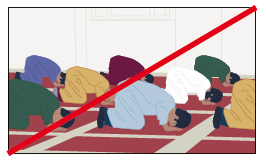 
Do not pray together (groups prohibited) 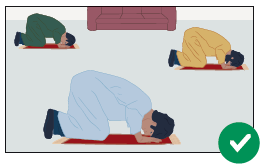 
Pray with up to 3 people (keep 1.5 meters away) 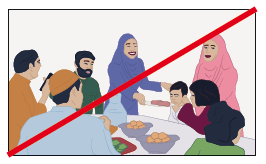 
No big iftar; no big Sugar Feast 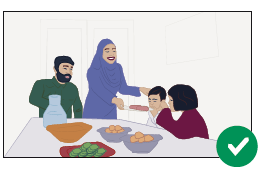 
Dining only with your family. Many mosques stream their prayer services over the internet. Inquire about this.The following applies to everyone:• keep at least 1.5 meters away, indoors and outdoors• stay at home as much as possible• avoid public transport• groups prohibited, max. 3 persons   (possible fine: € 400)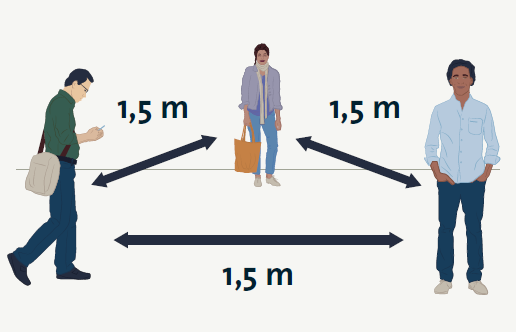 